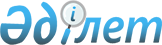 О внесении изменений в Указ Президента Республики Казахстан от 19 марта 2003 года № 1042 "О Комиссии по правам человека при Президенте Республики Казахстан"Указ Президента Республики Казахстан от 18 сентября 2021 года № 662.
      ПОСТАНОВЛЯЮ:
      1. Внести в Указ Президента Республики Казахстан от 19 марта 2003 года № 1042 "О Комиссии по правам человека при Президенте Республики Казахстан" следующие изменения:
      в Положении о Комиссии по правам человека при Президенте Республики Казахстан, утвержденном вышеназванным Указом: 
      в части второй пункта 5 слова ", Уполномоченным по правам человека в Республике Казахстан" исключить;
      пункт 13 изложить в следующей редакции: 
      "13. Информационно-аналитическое и организационное обеспечение деятельности Комиссии осуществляется Отделом внутренней политики Администрации Президента Республики Казахстан. 
      Отдел внутренней политики Администрации Президента оказывает также организационно-методическую, информационную и иную помощь должностным лицам аппаратов акимов областей, городов республиканского значения и столицы Республики, в ведении которых находятся вопросы прав человека и рассмотрения обращений физических и юридических лиц."; 
      ввести в состав Комиссии по правам человека при Президенте Республики Казахстан, утвержденный вышеназванным Указом:
      строки:
      изложить соответственно в следующей редакции:  
      вывести из состава указанной Комиссии Нурбаева Г. К.
      2. Настоящий Указ вступает в силу со дня подписания. 
					© 2012. РГП на ПХВ «Институт законодательства и правовой информации Республики Казахстан» Министерства юстиции Республики Казахстан
				Подлежит опубликованию  
в Собрании актов Президента и  
Правительства Республики  
Казахстан  
Шиппа Дениса Алексеевича
—
Председателя Высшего Судебного Совета Республики Казахстан (по согласованию),
Азимову Эльвиру Абилхасимовну     
—
Уполномоченного по правам человека в Республике Казахстан (по согласованию),
Саин Аружан
—
Уполномоченного по правам ребенка в Республике Казахстан (по согласованию),
Асылова Берика Ногаевича
—
первого заместителя Генерального Прокурора Республики Казахстан,
Сабитову Айнур Алимхановну
—
директора института Сорбонна-Казахстан Казахского национального педагогического университета имени Абая (по согласованию);
"Абишев Тастемир Даутович
—
заведующий сектором Отдела по контролю за рассмотрением обращений Администрации Президента Республики Казахстан, секретарь Комиссии",
"Ахметжанов Марат Муратович
—
заместитель Генерального Прокурора Республики Казахстан"
"Абишев Тастемир Даутович
—
заведующий сектором Отдела внутренней политики Администрации Президента Республики Казахстан, секретарь Комиссии",
"Ахметжанов Марат Муратович
—
Председатель Агентства Республики Казахстан по противодействию коррупции (Антикоррупционной службы)";
      Президент       Республики Казахстан

К. Токаев      
